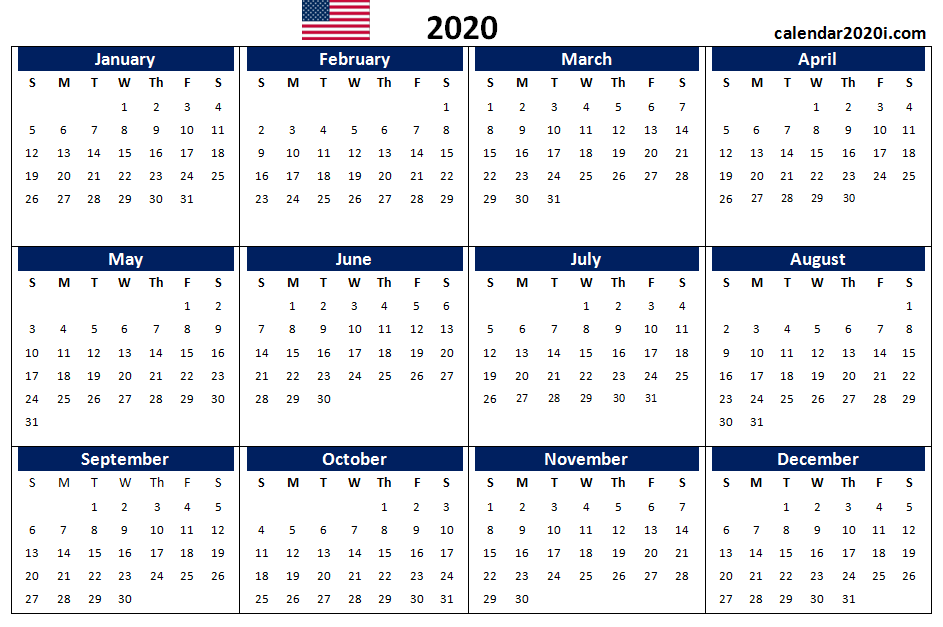 `INTERVIEWER INFORMATION Date of interview and form completion: MM / DD / YYYYInterviewer name   Last: ________________________ First: _________________________ Affiliation: _________________________                                                     Last: ________________________ First: _________________________ Affiliation: _________________________HEALTHCARE PERSONNEL (HCP) IDENTIFIERS (NOT TO BE TRANSMITTED TO CDC)HCP Name: Last: ________________________ First: _________________________ 4. Phone no.:(________)____________________HCP address: _______________________________________City: ________________________State: ____________ ZIP: ____________Facility Name: 1_______________________________________________________________________________________________________              2_______________________________________________________________________________________________________               3_______________________________________________________________________________________________________                                           4_______________________________________________________________________________________________________HCP CASE STATUS INFORMATIONOn or after MM / DD / YYYY (insert initial infection end date), did you ever test positive for SARS-CoV-2 by PCR on a swab collected from your throat or nose?  Yes; go to Q7a No; stop interview (NOT a reinfection)  Not sure; stop interview (NOT a reinfection)7a. On or after MM / DD / YYYY (insert initial infection end date), when was the first swab collected that tested positive for SARS-CoV-2 by PCR?  MM / DD / YYYY (this is the possible reinfection date)              Not sure Did you have any symptoms in the 14 days before and on the possible reinfection date? MM / DD / YYYY to MM / DD / YYYY No; go to Q9                Yes; answer Q8a and Q8b.8a. What symptoms did you have?                            Other; specify: _____________________________________________                           Other; specify: _____________________________________________                           Other; specify: _____________________________________________8b. What was the first date you started to have these symptoms? MM / DD / YYYY    Not sureINSTRUCTIONS FOR SECTIONS IV–VIREAD ME FIRST (EIP interviewer instructions)Determine the “timeframe of interest” for answering Questions 9–33, as follows:If the HCP had symptoms reported in Q8a, the timeframe of interest is defined by the 14 days before and on the day of symptom onset reported in Q8b (MM / DD / YYYY to MM / DD / YYYY) If the HCP did NOT report symptoms in Q8a, the timeframe of interest is defined by the 14 days before and on the possible reinfection date reported in question 7a above (MM / DD / YYYY to MM / DD / YYYY) Review the following definitions:A person with suspected COVID-19 is someone who has symptoms consistent with COVID-19 but has not had a laboratory test for SARS-CoV-2. A person with confirmed COVID-19 is someone who has a positive laboratory test for SARS-CoV-2.For this interview, a “person with COVID-19” or a “COVID-19 patient” means a person with suspected or confirmed COVID-19. For this interview, close contact means: a) being within approximately 6 feet (2 meters) of a person with COVID-19 for at least a few minutes; or b) having unprotected direct contact with infectious secretions or excretions of the patient (e.g., being coughed on, touching used tissues with a bare hand).HCP COMMUNITY EXPOSURES DURING TIMEFRAME OF INTEREST (MM / DD / YYYY to MM / DD / YYYY)Did you have close contact with a person(s) with COVID-19 outside of the healthcare facility(ies) where you worked during the timeframe of interest?    Yes; answer Q9a and Q9b    No; go to Q10    Not sure; go to Q10    9a. What is your relationship to the person(s) with COVID-19? (Check all that apply)           Spouse/partner    Child             Parent            Other family        Friend                Co-worker              Classmate    Roommate    Contact only–no relationship            Other; can you specify? ________________________________________________________9b. Where did the close contact with a person(s) with COVID-19 occur? (Check all that apply)         Household    Daycare     School/University     Transit    Rideshare    Hotel         Cruise ship   Healthcare facility (non-work reasons)    Other; can you specify? _______________________Did any of the following situations apply to you during the timeframe of interest? (Check all that apply)  Attended a gathering that included people other than your household members (such as a religious event, wedding, party, sports event)  Used public transportation (for example, a bus, train, airplane) Used shared transportation (such as a car or van pool, ride share service) Had close contact with a child who attended school or daycare  Traveled overnight domestically or internationally Other; can you specify? ____________________________________________________________________________________________ None of these applyHCP EXPOSURES AND PATIENT CARE ACTIVITIES DURING WORK IN HEALTHCARE FACILITY DURING TIMEFRAME OF INTEREST (MM / DD / YYYY to MM / DD / YYYY)Did you wear any alternative or improvised equipment to protect yourself during care of COVID-19 patients? No; go to Q21 Yes; answer Q20a 20a. If yes, what alternative or improvised equipment did you wear? (Check all that apply) Face covering that was not a medical mask or respirator, such as a cloth face covering, bandana, balaclava A covering for clothing other than a medical gown, such as a lab coat, trash bag, or raincoat Improvised eye protection, such as a homemade face shield Other; can you specify? ______________________________________________________________________________________HCP PARTICIPATION IN AEROSOL-GENERATING PROCEDURES DURING WORK IN HEALTHCARE FACILITY DURING TIMEFRAME OF INTEREST (MM / DD / YYYY to MM / DD / YYYY)READ ME FIRST (EIP interviewer instructions)For this section, refer to these examples of aerosol-generating procedures (AGPs):Airway suctioning         Breaking ventilation circuit (intentionally or unintentionally)BronchoscopyChest physiotherapyCode/CPR                                                                                High-flow oxygen deliveryHigh-frequency oscillatory ventilation (HFOV)     IntubationMini-bronchoalveolar lavage (BAL)                              Manual (bag) ventilation                                                                  Nebulizer treatmentsNon-invasive positive-pressure ventilation (NIPPV, e.g., BiPAP, CPAP)  Sputum induction                         Certain dental proceduresOther aerosol generating proceduresDid you participate (i.e., perform/assist or present in room) in any aerosol-generating procedures (AGPs) for COVID-19 patient(s)? (Refer to examples of AGPs above) Yes; answer Q21a No; go to Q22 Not sure; go to Q2220a. Which of the following AGPs did you perform, assist with, or were you present in the room for, with a COVID-19 patient(s)? (Check all that apply; for each procedure selected, indicate if you performed/assisted or were present in room, number of procedures, average length of procedure, personal protective equipment [PPE] used, and frequency of PPE use).		Procedure            PPE                                                                        Frequency of use  High-frequency oscillatory ventilation (HFOV)               Performed or assisted   Present in room         Time spent in room during HFOV: ______________minutes Chest physiotherapy           Performed or assisted   Present in room         Number of procedures: _____________________         Average length of procedure: ________________minutes Mini-bronchoalveolar lavage (BAL)                                        Performed or assisted   Present in room         Number of procedures: _____________________         Average length of procedure: ________________minutes Breaking ventilation circuit (intentionally or unintentionally)          Performed or assisted   Present in room         Number of disconnections: __________________         Average duration of each disconnection: __________minutes Sputum induction                                   Performed or assisted   Present in room         Number of procedures: _____________________         Average length of procedure: ________________minutes		Procedure            PPE                                                                        Frequency of use  Bronchoscopy           Performed or assisted   Present in room         Number of procedures: _____________________         Average length of procedure: ________________minutes High-flow oxygen delivery          Performed or assisted   Present in room         Time in room during delivery: __________________minutes Other AGP; can you specify? __________________________          Performed or assisted   Present in room         Number of procedures: _____________________         Time in room during AGP: __________________minutes Other AGP; can you specify? _________________________          Performed or assisted   Present in room         Number of procedures: _____________________         Time in room during AGP: __________________minutes Other AGP; can you specify? _________________________          Performed or assisted   Present in room         Number of procedures: _____________________         Time in room during AGP: __________________minutesWhat is the longest single (continuous) amount of time you were in a room or other location with COVID-19 patient(s)? Two minutes or less                         Between 2 and 15 minutes    Between 15 and 30 minutes           Between 30 and 60 minutes          More than 60 minutes             Not sure How often were COVID-19 patient(s) wearing a facemask or cloth face covering or were they intubated (i.e., have a tube inserted into their lungs for breathing) when you had contact with them? (Do not count masks used for delivery of oxygen or non-invasive positive pressure ventilation) All the time        Most of the time       Sometimes         Rarely or never           Not sure 23a. Which of the following was in place on COVID-19 patient(s) during your contacts? (Check all that apply) Surgical or procedure mask               Cloth face covering            N95 respirator  Endotracheal or nasotracheal tube (for invasive mechanical ventilation) Other; can you specify? _____________________________________________________________________________________               None     Not sureHow often were COVID-19 patient(s) in an Airborne Infection Isolation Room (AIIR) (i.e., negative pressure room used for isolation) when you had contact with them? All the time         Most of the time        Sometimes     Rarely or never       Not sureDid you have any concerns about your own PPE use during care for COVID-19 patient(s) (for example, did you have tears in your PPE, or did you need to change or replace your PPE while in the patient room)? Yes; can you describe your concern(s)?___________________________________________________________________ No Not sureDid you use any of the following practices when wearing an N95 respirator? (Check all that apply) I wore one N95 respirator for repeated close contact encounters with several patients, without removing the respirator between patient encounters. I wore one N95 respirator for repeated close contact encounters with several patients, but I usually removed it (‘doffed’) after each encounter. I wore the same N95 respirator for multiple workdays.          I wore a respirator, but I did not use any of these practices.    I did not use a respirator. Other; can you specify? _____________________________________________________________________________________Were you fit tested for a respirator (for example, a N95 respirator)?  Yes – during the past year; answer Q27a Yes – more than one year ago; answer Q27a No; go to Q28	 Not sure; go to Q28	27a. During the timeframe of interest, were you able to wear the respirator that you were fit tested for   while caring for COVID-19 patients?               Yes	 No	 Not sure    Did not use a respiratorDid you have any exposures of your mucous membranes (for example, your mouth or eyes) or skin to COVID-19 patients’ respiratory secretions (i.e., liquid from mouth or nose), blood or other body fluids? Yes; can you specify the fluid to which you were exposed? _________________________________________   No    Not sure Did you have any percutaneous exposures (e.g., needle sticks or cuts) to COVID-19 patients’ respiratory secretions (i.e., liquid from mouth or nose), blood or other body fluids?
 Yes; can specify the fluid to which you were exposed? ________________________________________________  No    Not sure Did you have any direct skin-to-skin contact(s) with COVID-19 patient(s)? 
 Yes	 No	 Not sure How would you describe your hand hygiene compliance (i.e., following hand washing or sanitizing guidance) during care for COVID-19 patient(s) or working in the room of COVID-19 patient(s)? All the time       Most of the time    Sometimes     Rarely or neverIn your normal workday, how often were you able to practice social distancing with your co-workers? Social distancing means staying at least 6 feet away from other persons. All the time       Most of the time    Sometimes     Rarely or neverHow often did you practice universal masking at work (i.e., wearing any type of mask for the entire shift)? All the time       Most of the time    Sometimes     Rarely or neverADDITIONAL INFORMATION Do you have any additional information you would like to share? 